EACEA 05/2015 sz. Pályázati Felhívás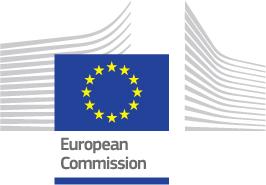   KREATÍV EURÓPA    MEDIA AlprogramKÖZÖNSÉGÉPÍTÉS    TÁMOGATÁSAÚTMUTATÓTARTALOMJEGYZÉKBEVEZETÉS - HÁTTÉR CÉLKITŰZÉSEK - TÉMÁK - PRIORITÁSOK Célkitűzések Megcélzott projektek NAPTÁR RENDELKEZÉSRE ÁLLÓ TELJES KÖLTSÉGVETÉS AZ ELFOGADHATÓSÁGRA VONATKOZÓ KÖVETELMÉNYEK ALKALMASSÁGI SZEMPONTOK Támogatható pályázók Támogatható tevékenységek KIZÁRÁSI SZEMPONTOK Kizárás a részvételből Kizárás a támogatás odaítéléséből Alátámasztó dokumentumok KIVÁLASZTÁSI SZEMPONTOK Pénzügyi kapacitás Működési kapacitás A TÁMOGATÁS ODAÍTÉLÉSÉNEK SZEMPONTJAI JOGI KÖTELEZETTSÉGEK PÉNZÜGYI RENDELKEZÉSEK Általános elvek A támogatás formái Fizetési konstrukciók Előfinanszírozási garancia KÖZZÉTÉTEL A kedvezményezettek részéről Az Ügynökség és/vagy a Bizottság részéről Kommunikáció és terjesztés ADATVÉDELEM HOGYAN KELL PÁLYÁZNI? Közzététel Regisztráció a Résztvevői Portálon A pályázatok benyújtása Kiértékelési eljárás Támogatási Határozat Alkalmazandó szabályok Kapcsolattartók Mellékletek:Minden melléklet hozzáférhető az EACEA internetes oldalán:  http://eacea.ec.europa.eu/creative-europe/funding/audience-development-2015_en-2-ÚTMUTATÓ - EACEA 05/2015Közönségépítés TámogatásaBEVEZETÉS - HÁTTÉR A jelen Útmutató alapja az Európai Parlament és az Európa Tanács 1295/2013 számú, és az Európa Tanács 11/12/2013. sz. Rendelete, amely egy, az európai kulturális és kreatív ágazatot támogató program (KREATÍV EURÓPA) megvalósításáról szól. 1A MEDIA Program végrehajtása és az egyes európai közösségi támogatások odaítélésével kapcsolatos döntés az Európai Bizottság feladata. A MEDIA Programot azonban az Európai Bizottság nevében és annak felügyelete alatt az Oktatási, Audiovizuális és Kulturális Ügynökség (EACEA - Education, Audiovisual and Culture Executive Agency) irányítja.A Kreatív Európa programról általános háttérinformáció található a következő linken  http://ec.europa.eu/programmes/creative-europe/index_en.htmCÉLKITŰZÉSEK - TÉMÁK - PRIORITÁSOK Célkitűzések A nemzetközi terjesztés elősegítésének konkrét célján túlmenően a MEDIA Alprogram két kiemelt célja az alábbi lesz:a közönség részvételének fejlesztése, mivel ez hozzájárul az európai audiovizuális alkotások iránti érdeklődés felkeltéséhez és javítja az ilyen művekhez történő hozzáférést,
különösen a promóciós tevékenység, rendezvények, a filmes műveltség fejlesztése és a fesztiválok révén. A MEDIA Alprogram az alábbi intézkedésekhez nyújt támogatást:olyan tevékenységekhez, amelyek célja a filmes műveltség elmélyítése és az érdeklődés felkeltése az európai audiovizuális alkotások iránt, ideértve az audiovizuális és filmes örökség darabjait is, főleg a fiatalokból álló közönség körében az Európai filmek forgalmazásának elősegítése a világ országaiban illetve a nemzetközi filmek forgalmazásának elősegítése az Unió országaiban az audiovizuális szektoron belül megvalósított nemzetközi együttműködési projektek révén, minden forgalmazási platformon. Megcélzott projektek Ez a támogatási rendszer két tevékenységet foglal magában:Tevékenység 1: FilmismeretOlyan projektek, amelyek az európai filmismereti kezdeményezések között jobb együttműködési mechanizmusokat alakítanak ki,
s amelyeknek célja a fenti programok hatékonyságának és európai dimenziójának javítása.1 Közzétéve: EK Hivatalos Közlöny (Official Journal), dátum: 2013/12/20 (OJ. L347 oldalszám: 221) .-3-Ilyen projektek lehetnek például az alábbiak:sikeres kezdeményezések és tevékenységek egyik országból a többi országba irányuló "exportjának" elősegítése, például célzott hálózatépítő tevékenységek, kortárs tanulási tevékenységek, technikai segítségnyújtás, és anyagok, például filmek és oktatási anyagok cseréje révén új közös, országhatárokon átívelő filmismereti kezdeményezések létrehozása, amelyek előmozdítják a cserét, például filmismereti felhasználásra alkalmas filmkatalógusok létrehozása és fejlesztése, beleértve az oktatási anyagokat és egyéb információs eszközöket. A projektet jelentős mértékben európai filmekre kell alapozni. A pályázati jelentkezésben ismertetni kell a projekt helyét az audiovizuális ágazaton belül, illetve azt, hogyan tervezik összegyűjteni, kielemezni és terjeszteni a kapott eredményeket.A filmismeret a médiával kapcsolatos műveltség kulcsfontosságú eleme. amelyet így definiálhatunk: 'egy film megértésének szintje, képesség a tudatos és érdeklődő filmválasztásra; képesség a kritikus filmnézésre és a film tartalmi, kinematográfiai és technikai aspektusainak elemzésére; illetve képesség a film nyelvének és technikai forrásainak manipulációjára a mozgóképgyártásban'.Tevékenység 2: Közönségépítő rendezvényekA közönségépítési kezdeményezések fókuszában olyan innovatív és részvételen alapuló stratégiák állnak, amelyeknek célja a szélesebb, és különösen a fiatal közönség elérése az európai filmek vonatkozásában.A projektektől azt várjuk, hogy olyan új és innovatív közönségépítési megközelítéseket mutassanak be a digitális korszakban, amelyek túlmutatnak a hagyományos filmfesztiválokon és forgalmazási gyakorlaton. A projektekbe be kell építeni az olyan innovatív promóciós technikákat és eszközöket, mint például a közösségi média, amelyek hatékony vonzerőt jelentenek egy szélesebb és fiatalabb közönség számára.Irányelveink célcsoportját olyan európai vállalatok képezik, amelyek tevékenysége hozzájárul a fenti célkitűzések megvalósításához, különös tekintettel, különös tekintettel a következőkre:Tevékenység 1: filmismereti kezdeményezések és közvetítők, beleértve a filmszakmai intézményeket, filmes örökséggel foglalkozó intézményeket, fesztiválokat, filmklubokat és egyéb szervezeteket, amelyek aktív szerepet vállalnak a film- és médiaismeretek terjesztésében különös tekintettel a gyerekekre és a fiatalokra;Tevékenység 2: kereskedelmi ügynökségek, forgalmazó vállalatok, fesztiválok, televíziós műsorsugárzók, filmszínházak, online platformok és filmek promóciójával foglalkozó egyesületek, stb.A támogatás elnyeréséhez a projekteknek ismertetniük kell a már létező tevékenységekhez kapcsolódó szinergiákat, valamint a hozzáadott értéket és életképességet, különösen az új és/vagy első kiadások esetében.Kérjük, vegyék figyelembe, hogy ennek a támogatási rendszernek nem célja az, hogy egyetlen vállalat egyéni tevékenységét támogassa, a vállalat saját produkcióinak támogatása révén.-4-NAPTÁR RENDELKEZÉSRE ÁLLÓ TELJES KÖLTSÉGVETÉS A jelen programban a társfinanszírozású projektek részére rendelkezésre álló teljes költségvetés becsült összege a 2015. évre 1.9 millió Euró A fenti összeg a 2015-re vonatkozó költségvetésnek a költségvetési hatóság általi elfogadását követően a források rendelkezésre állásának függvénye.Az odaítélendő pénzügyi támogatás összegét a rendelkezésre álló költségvetési források keretén belül, az adott projekt költségeinek és jellegének figyelembe vételével állapítják meg.Az Ügynökség támogatási hozzájárulása nem haladhatja meg az adott projekt összes támogatható költségének 60 százalékát. Az Ügynökség fenntartja a jogot arra, hogy ne ossza ki a teljes rendelkezésre álló költségvetést.A három tevékenységi kör között várhatóan az alábbiak szerint oszlik meg a költségvetés:Tevékenység 1 - Filmismeret: várhatóan 0,95 millió euró.Tevékenység 2 - Közönségépítés: várhatóan 0,95 millió euró.Abban az esetben, ha a fenti két tevékenység bármelyikében a pályázati felhívásban előírt valamennyi kritériumot teljesítő beérkezett pályázatok száma nem elegendő a tevékenységre előirányzott teljes költségvetés felhasználására, a fennmaradó pénzalapok átirányíthatók a másik tevékenység céljaira.-5-AZ ELFOGADHATÓSÁGRA VONATKOZÓ KÖVETELMÉNYEK A pályázati jelentkezéseknek meg kell felelniük az alábbi követelményeknek:a pályázatokat legkésőbb a jelen irányelvek 3. pontjában megadott határidőig be kell nyújtani; a pályázatokat írásban kell benyújtani a rendelkezésre álló online jelentkezési nyomtatványok és hivatalos mellékletek felhasználásával; a pályázatokat az EU valamely hivatalos nyelvén, lehetőség szerint angol, vagy francia nyelven kell elkészíteni. A jelentkezési nyomtatványhoz csatolni kell az összes dokumentumot, amelyekre a jelentkezési nyomtatványban hivatkozás történik.A fenti előírások betartásának elmulasztása a pályázati jelentkezés elutasítását eredményezi.A pályázat benyújtásának előfeltétele, hogy a pályázók és partnerek a pályázati nyomtatványon megadják a Résztvevői Azonosító Kódjukat (Participant Identification Code (PIC)). A PIC kódra úgy lehet szert tenni, hogy az adott szervezetnek regisztrálnia kell az Egyedi Regisztrációs Alkalmazásban (Unique  Registration  Facility  (URF)) az Oktatási, Audiovizuális, Kulturális, Állampolgársági és Önkéntes Részvétel Portálon (Education, Audiovisual, Culture, Citizenship and Volunteering Participant Portal). Az Egyedi Regisztrációs Alkalmazást (URF) az Európai Bizottság más szolgálatai is igénybe veszik. Ha a pályázó vagy partnere már rendelkezik PIC kóddal, amelyet más programokhoz használtak fel (pl. Kutatási programokhoz), akkor ugyanaz a PIC kód a jelenlegi pályázati felhívás során is érvényes marad.A Résztvevői Portál a pályázóknak lehetővé teszi, hogy a jogi státuszukkal kapcsolatos információt feltöltsék, illetve frissítsék, továbbá, hogy csatolják az előírt jogi és pénzügyi dokumentációt (további információkért lásd a 14.2 pontot).ALKALMASSÁGI SZEMPONTOK Az alábbi kritériumoknak megfelelő pályázatokat alapos és érdemi elbírálásnak vetik alá.6.1. Támogatható pályázókA filmfesztiváli projekt olyan európai cégekből (magánvállalatok, non-profit szervezetek, egyesületek, jótékonysági szervezetek, alapítványok, önkormányzatok/városi hatóságok stb.) alakult konzorciumok számára áll nyitva, amelyeket a MEDIA Alprogramban részt vevő valamelyik országban alapítottak, és amelyeknek közvetlen, vagy többségi tulajdonosai az adott ország állampolgárai. A pályázatot a projekt vezetője nyújtja be valamennyi partner nevében.A pályázat minden olyan európai vállalat előtt nyitva áll, amelyet a MEDIA Alprogramban résztvevő valamelyik országban alapítottak, és amelynek tulajdonosai, közvetlenül vagy többségi tulajdonlás révén a fenti országok állampolgárai.A következő országok valamelyikében alapított jogi személyiségű cégek pályázatai támogathatónak minősülnek amennyiben a Kreatív Európa Programot létrehozó Rendelet 8. cikkének valamennyi feltétele teljesül és amennyiben az Európai Biztosság az adott országgal megkezdte a tárgyalásokat;EU tagállamok; Csatlakozó államok, tagjelölt országok és potenciális jelöltek, amelyek részesülnek egy  előcsatlakozási stratégia előnyeiből és ez összhangban áll a szóban forgó országok Uniós programokban részvételének általános feltételeivel amelyeket a vonatkozó Keretmegállapodásokban, Társulási Tanácsi Határozatokban vagy hasonló megállapodásokban rögzítettek; -6-Az EFTA tagországai, amelyek tagjai az Európai Gazdasági Térségnek (EEA) a vonatkozó EEA Megállapodás szerint támogathatók. A Svájci Államszövetség, egy, az országgal megkötendő bilaterális megállapodás alapján; Az Európával szomszédos területek (European neighbourhood area) országai az adott országokra vonatkozóan meghatározott eljárásoknak megfelelően, amelyeket az egyes országok EU programokban történő részvételét szabályozó keretmegállapodásokat követően fogalmaztak meg. A Program olyan bilaterális vagy multilaterális együttműködési projektek részére is nyitva áll, amelyek a kiegészítő előirányzatok alapján kiválasztott országokra vagy régiókra irányulnak, a fenti országokkal vagy régiókkal kötött konkrét megállapodások alapján.A Program lehetővé teszi a programban részt nem vevő országokkal, valamint a kulturális és kreatív ágazatokban működő nemzetközi szervezetekkel – például az UNESCO–val, az Európa Tanáccsal, a Gazdasági Együttműködési és Fejlesztési Szervezettel (OECD) vagy a Szellemi Tulajdon Világszervezetével (WIPO) – történő együttműködést és közös fellépéseket a program célkitűzéseinek megvalósításában való közös részvétel alapján.Az Ügynökség kiválaszthat pályázatokat olyan országokból is, amelyek nem tagjai az EU-nak feltéve, hogy a pályázat odaítélésének napján már aláírásra kerültek azok a megállapodások amelyek alapján az érintett országok részt vehetnek a fenti Rendeletben hivatkozott programban.(A Rendelet 8. pontjában rögzített előírásoknak megfelelő országok aktualizált listáját, amelyekkel a Bizottság megkezdte a tárgyalásokat, a következő linken lehet megtekinteni): http://ec.europa.eu/culture/opportunities/documents/eligible-countries_en.pdf)Természetes személyek nem pályázhatnak támogatásra.Támogatható tevékenységekFilmismeretOlyan projektek, amelyek az európai filmismereti kezdeményezések között jobb együttműködési mechanizmusokat alakítanak ki, s amelyeknek célja a fenti programok hatékonyságának és európai dimenziójának javítása. A partneri társulások által megvalósított projekteknek biztosítaniuk kell az új kezdeményezések kidolgozását, és nem képezhetik a partnerszervezetek szokásos közönségépítő tevékenységének részét.A projektekben legalább 3 partnernek kell részt vennie (a projektvezetőnek és még legalább 2 partnernek), amelyek aktív szerepet játszanak a filmismeret területén, és három, a MEDIA Alprogramban résztvevő országból származnak, amelyek legalább három különféle nyelvet képviselnek.Közönségépítő rendezvényekOlyan közönségépítési kezdeményezések, melyeknek fókuszában olyan innovatív és részvételen alapuló stratégiák állnak, amelyeknek célja a szélesebb, és különösen a fiatal közönség elérése az európai filmek vonatkozásában.A projektekben legalább 3 partnernek kell részt vennie (a projektvezetőnek és még legalább 2 partnernek) az audiovizuális ágazatból, amelyek három, a MEDIA Alprogramban résztvevő országból származnak.  Minden egyes filmet legalább három, a MEDIA Alprogramban résztvevő országban kell forgalomba hozni. A projekteknek az európai filmekre kell összpontosítania. -7-Az alábbi projektek nem minősülnek támogathatóknak:egyetlen film  marketing és promóciós tevékenységei; tipikus filmforgalmazással és fesztiválokkal kapcsolatos tevékenységek, amelyek más Kreatív Európa - MEDIA Pályázati Felhívások keretében is részesülhetnek támogatásban. A költségek támogathatóságának időtartama 2014. július 1. és 2016. január 1. között kezdődik, és 12 hónapon át tart.Amennyiben azonban a megállapodás aláírását és a projekt megkezdését követően kiderül, hogy a kedvezményezett, rajta kívül álló, megfelelően megindokolt ok miatt nem tudja befejezni a projektet a megadott időszak alatt, engedélyezhető a támogatható időszak meghosszabbítása. Az időszak maximálisan további 6 hónappal hosszabbítható meg, ha ezt a megállapodásban rögzített határidő lejárta előtt kérvényezik. A projektek maximális tartama 18 hónap.KIZÁRÁSI SZEMPONTOK Kizárás a részvételből Kizárásra kerülnek azok a pályázók, amelyek az alábbi helyzetek valamelyikének alanyai:amelyek csődbe mentek vagy felszámolás alatt állnak, ügyeiket a bíróságok intézik, hitelezőikkel megállapodtak, üzleti tevékenységüket felfüggesztették, a fentiek miatt eljárás alatt állnak, vagy hasonló eljárásból fakadóan a fentiekhez hasonló helyzetben vannak a hazai törvények vagy rendszabályok értelmében; őket személyesen, vagy az őket képviselő, nevükben döntési vagy ellenőrzési jogkörrel rendelkező személyeket szakmai magatartásukra vonatkozó bűncselekmény miatt jogerős ítéletben elítélték egy olyan tagállamban, amely jogosult jogerős ítéletet hozni; súlyos szakmai vétségben bűnös, amelyet a szerződő hatóság tisztségviselője által megindokoltan alkalmazott bármely eszközzel bizonyítottak,ideértve az Európai Beruházási Bank (EBB) és más nemzetközi szervezetek döntéseit is; nem tettek eleget a társadalombiztosítási hozzájárulással kapcsolatos fizetési kötelezettségeiknek, illetve adófizetési kötelezettségeiknek azon ország törvényi előírásainak megfelelően, ahol a cégalapítás történt, illetve a szerződő hatóság országának valamint annak az országnak a törvényi előírásai szerint, ahol a projektet megvalósítják; őket személyesen, vagy az őket képviselő, nevükben döntési vagy ellenőrzési jogkörrel rendelkező személyeket szakmai magatartásukra vonatkozó bűncselekmény miatt jogerős ítéletben elítélték csalásért, korrupcióért, bűnszervezetben való részvételért, pénzmosásért vagy egyéb olyan törvénybe ütköző cselekedetért amely ártalmas az Unió pénzügyi érdekei szempontjából; A Pénzügyi Szabályzat 109/1. pontja értelmében kirótt adminisztratív büntetés alanyai. Kizárás a támogatás odaítéléséből Nem részesülhetnek támogatásban azok a pályázók, amelyek az odaítélési eljárás időtartama alatt az alábbi helyzetek valamelyikében érintettek:érdekellentét alanyai; az Ügynökség által a részvétel feltételeként kért információk vonatkozásában valótlan adatok benyújtásában vétkesek, illetve a fenti információk közlését elmulasztják. az eljárásból való kizárásnak a fenti 7.1 cikkben említett helyzetei egyikében vannak -8-Adminisztratív és pénzügyi büntetést róható ki azokra a pályázókra, illetve (értelemszerűen) a velük kapcsolatban álló cégekre, amelyeket hamis nyilatkozattételben találnak vétkesnek, illetve amelyek valamely korábbi szerződés vagy versenypályázat során szerződéses kötelezettségeiket súlyosan megszegték.Alátámasztó dokumentumok A 60.000 EUR összeget meghaladó összegért folyamodó pályázóknak felelősségük teljes tudatában alá kell írni egy nyilatkozatot amelyben tanúsítják, hogy nincsenek a fenti 7.1 és 7.2 pontokban hivatkozott helyzetek egyikében sem - ehhez ki kell tölteniük a pályázati felhívás mellékletét képező jelentkezési nyomtatvány vonatkozó mellékletét, amelyet a "Mellékletek" ("Annexes") címszó alatt, ezen a linken (<link>) érhetnek el.  http://eacea.ec.europa.eu/creative-europe/funding/audience-development-2015_enKIVÁLASZTÁSI SZEMPONTOK A pályázóknak kitöltött, aláírt becsületbeli nyilatkozatot kell benyújtaniuk, amelyben igazolják jogi státuszukat, valamint a pályázatra benyújtott projekt kivitelezéséhez szükséges pénzügyi és működési kapacitásukat.Pénzügyi kapacitás A pályázóknak stabil és kielégítő finanszírozási forrásokkal kell rendelkezniük ahhoz, hogy a projekt végrehajtásának teljes időszakában, illetve abban az évben, amelyre a támogatást odaítélték, folytassák tevékenységüket és részt vegyenek  projekt finanszírozásában. A pályázó pénzügyi kapacitását az alábbi, a jelentkezéssel együtt benyújtandó alátámasztó dokumentumok alapján fogják elbírálni,:Alacsony összegű támogatások (≤ EUR 60 000): büntetőjogi felelősség tudatában tett nyilatkozat Az EUR 60 000 összeget meghaladó támogatás büntetőjogi felelősség tudatában tett nyilatkozat az utolsó két pénzügyi évre vonatkozó pénzügyi beszámolók (ideértve a mérleget, az eredménykimutatást és a vonatkozó mellékleteket) amelyek esetében a számlákat már lezárták a jelentkezési nyomtatványhoz csatolt, pénzügyi kapacitásra vonatkozó nyomtatvány, amelyet ki kell tölteni a törvény által előírt könyvelési számadatokkal, hogy a ki lehessen számolni a nyomtatványban részletezett viszonyszámokat. 750.000 Eurónál nagyobb projektre vonatkozó támogatások esetén a fentieken túlmenően benyújtandók az alábbiak: jóváhagyott külső könyvvizsgáló által készített könyvvizsgálói jelentés, a legutóbbi rendelkezésre álló pénzügyi év számláinak hitelesítésével. (a támogatás összege > EUR 750 000). Amennyiben a pályázatot több pályázóból álló csoport (konzorcium) nyújtja be, a fenti c) pontban megadott küszöbérték minden egyes pályázóra vonatkozik. Amennyiben a benyújtott dokumentumok alapján az Ügynökség úgy ítéli meg, hogy a pályázó pénzügyi kapacitása nem bizonyított, vagy nem kielégítő, az alábbiakat teheti:további információt kér; Előfinanszírozás nélküli támogatási megállapodást kínálhat fel; előfinanszírozással kombinált támogatási megállapodásra tesz javaslatot, amelyre bankgarancia nyújt fedezetet (lásd az alanti 11.4 pontot) olyan támogatási megállapodásra tesz javaslatot, amely nem tartalmaz előfinanszírozást, viszont van benne egy időközi kifizetés a már felmerült költségek alapján; elutasíthatja a kérelmet. -9-Működési kapacitás A pályázóknak rendelkezniük kell a pályázatra benyújtott projekt kivitelezéséhez szükséges szakértelemmel és képesítésekkel. E tekintetben a pályázóknak felelősségük teljes tudatában alá kell írni egy nyilatkozatot, a 60.000 EUR összeget meghaladó összegért folyamodó pályázóknak pedig be kell nyújtaniuk az alábbi alátámasztó dokumentumokat:a projekt vezetőjének önéletrajza. A TÁMOGATÁS ODAÍTÉLÉSÉNEK SZEMPONTJAI A támogatható pályázatok elbírálásánál az alábbi kritériumokat veszik figyelembe:A támogatás odaítélési szempontjainak részletes ismertetése és a pontszámok lebontása:1. Relevancia és Európai hozzáadott érték (30 pont)Ez a kritérium az alábbiakat veszi figyelembe:Tevékenység 1 – Filmismeret- Az európai dimenzió/európai hozzáadott érték: 15 pontA projekt európai dimenziójának kiértékelése a partneri társulás, a tartalom és az európai filmek sokfélesége vonatkozásában. A projekt európai hozzáadott értékének kiértékelése a pályázó és partnereinek alaptevékenységével összehasonlítva;-10-- A közönség megszólításának képessége: 15 pontA közönség, különösen a nem szokásos és fiatal közönség megszólítását célzó stratégiák, illetve ezek adekvát jellegének kiértékelése. A projekt potenciáljának kiértékelése abból a szempontból, hogy előmozdítja és növeli-e a közönség érdeklődését az európai filmek, beleértve a nem hazai és kultúr-örökség filmeket, illetve a fentiekkel kapcsolatos ismeretek iránt.Tevékenység 2 – Közönségépítő kezdeményezések- Az európai dimenzió/európai hozzáadott érték: 15 pontA projekt európai dimenziójának kiértékelése a partneri társulás, a tartalom és az európai filmek sokfélesége vonatkozásában. A projekt európai hozzáadott értékének kiértékelése a pályázó és partnereinek alaptevékenységével összehasonlítva;- A közönség megszólításának képessége: 15 pontA közönség, különösen a nem szokásos és fiatal közönség megszólítását célzó stratégiák, illetve ezek adekvát jellegének kiértékelése. Vizsgáljuk a projekt potenciális képességét arra, hogy felkeltse és fokozza a közönség érdeklődését és tudását az európai filmekkel kapcsolatban, ideértve a nem –hazai illetve a kulturális örökség részét képező filmeket is.2. A tevékenység és tartalom minősége (40 pont)Ez a kritérium az alábbiakat veszi figyelembe:Tevékenység 1 – Filmismeret- A projekt általános minősége: 25 pontA projekt általános módszertanának kiértékelése, beleértve a formátumot, a koherenciát, a szükségletek elemzését és az eredmények értékelését. A célcsoportok/területek, a filmek kiválasztásának és a pedagógiai módszertan kiértékelése;- Megvalósíthatóság és költséghatékonyság: 5 pontA projekt megvalósíthatóságának és költséghatékonyságának kiértékelése az elérendő célokkal összehasonlítva;- Innováció: 10 pontA projekt innovatív aspektusainak kiértékelése, különös tekintettel a digitális technológia stratégiai felhasználására és a különféle forgalmazási platformokra.Tevékenység 2 – Közönségépítő kezdeményezések- A projekt általános minősége: 20 pontA projekt általános módszertanának kiértékelése, beleértve a formátumot, a koherenciát, a szükségletek elemzését és az eredmények értékelését. A célcsoportok/területek, a filmek típusának és számának, illetve annak kiértékelése, milyen kapacitással rendelkezik a projekt a közönség aktív megszólítására;- Megvalósíthatóság és költséghatékonyság: 5 pontA projekt megvalósíthatóságának és költséghatékonyságának kiértékelése az elérendő célokkal összehasonlítva;- Innováció: 15 pontEz a pont a projekt innovativitását vizsgálja a közönségépítés szempontjából, különös tekintettel a digitális technika és a különféle forgalmazási platformok stratégiai alkalmazására.3. A projekt eredményeinek terjesztése, hatása és fenntarthatósága (20 pont)-11-Ez a kritérium az alábbiakat veszi figyelembe:Tevékenység1 - FilmismeretA projekt eredményeinek terjesztése, hatása és fenntarthatósága: 15 pontA projekt promóciós és a projekt eredményeinek terjesztésére irányuló stratégiájának kiértékelése, különös tekintettel a tudás és a legjobb gyakorlat cseréjére. A projektnek az európai audiovizuális művek iránti érdeklődés felkeltésére gyakorolt hatásának és kapacitásának kiértékelése;Az elért eredmények összegyűjtésével és elemzésével kapcsolatos stratégiák: 5 pontA projekt eredményeinek összegyűjtésével kapcsolatos, a projekt eredményeinek terjesztését célzó stratégiák és módszertan kiértékelése.Tevékenység 2 – Közönségépítő kezdeményezésekA projekt eredményeinek terjesztése, hatása és fenntarthatósága: 15 pontA projekt promóciós és a projekt eredményeinek terjesztésére irányuló stratégiájának kiértékelése, különös tekintettel a tudás és a legjobb gyakorlat cseréjére. A projektnek az európai audiovizuális művek iránti érdeklődés felkeltésére gyakorolt hatásának és kapacitásának kiértékelése;- Az elért eredmények összegyűjtésével és elemzésével kapcsolatos stratégiák: 5 pontA projekt eredményeinek összegyűjtésével kapcsolatos, a projekt eredményeinek terjesztését célzó stratégiák és módszertan kiértékelése.4. A team minősége (10 pont)Ez a kritérium az alábbiakat veszi figyelembe:- A partneri társuláson belüli koherencia és tudáscsere, valamint a team nemzetközi, technikai és menedzseri szakértelme a tevékenység célkitűzéseivel összevetve: 10 pont10. JOGI KÖTELEZETTSÉGEKHa az Ügynökség odaítéli a támogatást, támogatási megállapodást vagy támogatási határozatot küldenek a kedvezményezett részére, amelyben részletezik a finanszírozás feltételeit és szintjét, euróban megadva, továbbá a felek hivatalos kötelezettségeire vonatkozó eljárásokat. A fenti megállapodás több kedvezményezettet magába foglaló szerződést jelent.Az eredeti megállapodás 2 példányát a kedvezményezettnek alá kell írnia és haladéktalanul vissza kell küldenie az Ügynökség részére. Az Ügynökség az utolsó aláíró fél.Kérjük, vegyék figyelembe, hogy a támogatás odaítélése nem jelent támogatási jogosultságot a következő évekre.PÉNZÜGYI RENDELKEZÉSEK Általános elvek Nem összevonható támogatás Egy projekt csak egy, EU költségvetésből származó szubvencióban részesülhet. Semmilyen körülmények között nem megengedett ugyanazon költségek uniós költségvetésből származó dupla finanszírozása. Ennek biztosítására a pályázóknak a jelentkezési nyomtatványon fel kell tüntetniük azokat az uniós finanszírozási forrásokat és összegeket, -12-amelyeket ugyanarra a projektre vagy a projekt egy részére vagy működésére kaptak vagy igényeltek ugyanazon pénzügyi év során, az ugyanazon projektre kapott bármely egyéb támogatással együtt.Visszaható hatály tilalma Semmilyen támogatás nem ítélhető oda visszamenőleges hatállyal már befejezett projektek részére. Kizárólag abban az esetben ítélhető oda támogatás egy már megkezdett projektre, ha a pályázó igazolni tudja, hogy a projektet még a támogatási megállapodás aláírása előtt és támogatási határozatról szóló értesítés kézhezvételét megelőzően szükséges elkezdeni. A fenti esetekben a finanszírozásra alkalmas költségek nem keletkezhetnek a támogatási pályázati jelentkezés benyújtásának dátuma előtt. Társfinanszírozás A társfinanszírozás azt jelenti, hogy nem lehetséges teljes mértékben az EU támogatásból fedezni a projekt vagy munkaprogram megvalósításához szükséges forrásokat. A projekt vagy a munkaprogram társfinanszírozása az alábbi formában történhet: a kedvezményezett saját forrásaiból; a projekt által generált bármilyen bevételből harmadik féltől származó pénzügyi hozzájárulásból. Kiegyensúlyozott költségvetés A tevékenységhez vagy munkaprogramhoz kapcsolódó előzetes költségvetést a pályázati jelentkezési űrlaphoz kell csatolni. A bevételeknek és a kiadásoknak egyensúlyban kell lenniük. A költségvetést Euróban kell elkészíteni. Azoknak a pályázóknak, akiknél a költségek előreláthatólag nem euróban fognak felmerülni, az alábbi, az Infor-euro weboldalon megadott, a jelen pályázati felhívás közzétételének napján érvényes árfolyamokat kell alkalmazniuk:  http://ec.europa.eu/budget/contracts_grants/info_contracts/inforeuro/inforeuro_en.cfm Végrehajtási szerződések/alvállalkozás Amennyiben a projekt vagy munkaprogram kivitelezéséhez beszerzési szerződéseket (megvalósítási szerződéseket) kell kibocsátani, akkor a kedvezményezett köteles azzal a pályázóval szerződni, aki/amely a legjobb értéket kínálja az adott összeg ellenében, vagy a legalacsonyabb ajánlatot teszi (értelemszerűen), a vonatkozó dokumentációt pedig köteles megőrizni egy esetleg könyvvizsgálat céljára. A 2004/18/EC2 számú Irányelv értelmében a szerződő hatósági szerepkörben cselekvő jogi személyeknek, illetve a 2004/17/EC3 számú Irányelv értelmében szerződő feleknek be kell tartaniuk a vonatkozó nemzeti közbeszerzési szabályokat. Az alvállalkozók bevonása, azaz a projekt egyes elemeivel kapcsolatos konkrét feladatok vagy tevékenységek kiszervezése, amelyeket a pályázatban ismertettek, és amelyeket a kedvezményezett egyedül nem tud teljesíteni, csak úgy történhet, hogy eleget tegyen a megvalósítási szerződésre vonatkozó feltételeknek (lásd fentebb), továbbá az alanti feltételeknek: 2004/18/EC sorszámú Irányelv a közmunkára, közellátásra és közszolgáltatásra vonatkozó szerződések odaítélésével kapcsolatos eljárások koordinációjára vonatkozóan 2004/17/EC sorszámú Irányelv a vízügyi, energetikai, szállítási és postai szolgáltatások területén működő jogi személyekkel kapcsolatos beszerzési eljárások koordinációjára vonatkozóan. -13-az alvállalkozási tevékenység az adott projektnek csak egy korlátozott részére terjedhet ki; indokoltnak kell lennie az adott projekt és a megvalósításához szükséges intézkedések alapján; az alvállalkozással kapcsolatos igényt egyértelműen fel kell tüntetni a pályázatban, vagy be kell szerezni az Ügynökség előzetes, írásbeli hozzájárulását. Pénzügyi támogatás harmadik fél részére A pályázati jelentkezések nem tartalmazhatnak harmadik fél pénzügyi támogatására vonatkozó rendelkezést. 11.2 A finanszírozás formáiA támogatás finanszírozása a támogatható költségek utólagos megtérítésével, a rezsiköltségek átalánydíjas támogatásával kombinálva történik, amelynek kalkulációja az EU támogatásra jogosult költségeket egyértelműen feltüntető részletes előzetes költségvetésen alapszik.Maximálisan igényelhető összegAz EU társfinanszírozási támogatásának maximális mértéke a támogatható költségek 60%-a.Következésképpen, az előzetes költségvetésben feltüntetett összes támogatható költség egy részét az uniós támogatáson kívüli forrásból kell finanszírozni.A támogatás összege nem haladhatja meg sem a támogatható költségeket, sem pedig az igényelt összeget. Az összegeket euróban kell megadni.A pályázati jelentkezés Ügynökség általi elfogadása nem jelenti a kedvezményezett által igényelt összegnek megfelelő támogatás odaítélését.Támogatható költségek A támogatható költségeknek ténylegesen a támogatás kedvezményezettjénél kell keletkezniük, és meg kell felelniük az alábbi kritériumoknak:a költségeknek a tevékenység/munkaprogram időtartama alatt kell felmerülniük a támogatási megállapodásban rögzített feltételeknek megfelelően, a zárójelentések és igazolások költségeinek kivételével. A költségek támogathatóságának időtartama 2015 július 1. és 2016. január 1. között kezdődik, és 12 hónapon át tart. A költségek támogatható időszaka előtt keletkezett költségeket nem fogadjuk el. a támogatható költségeket fel kell tüntetni a tevékenység/munkaprogram előzetes átfogó költségvetésében; a támogatás tárgyát képező tevékenységgel kapcsolatosan keletkeztek, és szükségesek a tevékenység/munkaprogram végrehajtásához; azonosíthatók és hitelesíthetők, szerepelnek a kedvezményezett könyvelési nyilvántartásaiban, megállapításuk megfelel azon ország könyvelési szabályainak, ahol a kedvezményezett bejegyzése történt, illetve a kedvezményezett szokásos költség-elszámolási gyakorlatának; megfelelnek a vonatkozó adóügyi és társadalombiztosítási követelményeknek; ésszerűek, indokoltak, valamint megfelelnek az ésszerű pénzügyi menedzsment követelményeinek, különös tekintettel a gazdaságosságra és hatékonyságra. A kedvezményezett belső könyvviteli és auditálási eljárásainak lehetővé kell tenniük a projekttel/tevékenységgel kapcsolatosan benyújtott költségek és bevételek közvetlen összevetését a megfelelő háttérbizonylatokkal és a szervezet számláival.-14-Támogatható közvetlen költségekA tevékenység támogatható költségei azok a költségek, amelyek a fent meghatározott támogathatósági szempontok figyelembe vételével konkrét költségként azonosíthatók, és közvetlenül kapcsolódnak a tevékenység végrehajtásához, s amelyeket ennek következtében közvetlenül a tevékenységre lehet könyvelni, például:-	Ide értendő a pályázónál munkavállalási szerződéssel vagy egyéb egyenértékű kinevezéssel dolgozó, a tevékenység/projekt feladataival megbízott személyzet költsége, ideértve a tényleges béreket, plusz társadalombiztosítási és egyéb, a törvény által meghatározott javadalmazási tételeket, feltéve, hogy ezen tételek nem haladják meg a kedvezményezett szokásos javadalmazási gyakorlatát illetve (amennyiben van ilyen) akkor partnereinek hasonló gyakorlatát. Megjegyzés: a fenti költségeknek a kedvezményezettnél vagy a társkedvezményezettnél felmerült tényleges költségeknek kell lenniük. Más szervezetek személyzeti költségei csak akkor támogathatók, ha azokat közvetlenül a kedvezményezett fizeti, vagy téríti meg. A fenti költségek tartalmazhatnak kiegészítő javadalmazást, beleértve a kiegészítő szerződések alapján történő kifizetéseket, azok jellegétől függetlenül, feltéve, hogy a kifizetés a hasonló munkák vagy szakértők esetében szokásos módon történik, a felhasznált finanszírozási forrástól függetlenül. A Személyzeti Költségek nem haladhatják meg az összes támogatható költség 40%-át.napidíj költségek (értekezletek, beleértve a projektindító (kick-off) értekezleteket, ha vannak ilyenek, európai konferenciák, stb.), feltéve, hogy a fenti költségek megfelelnek a kedvezményezett szokásos gyakorlatának és nem haladják meg a Bizottság által évenként jóváhagyott mértéket; utazási költségek (értekezletek, beleértve a projektindító (kick-off) értekezleteket, ha vannak ilyenek, európai konferenciák, stb.), feltéve, hogy a fenti költségek megfelelnek a kedvezményezett szokásos utazási gyakorlatának és nem haladják meg a Bizottság által évenként jóváhagyott mértéket; Az Ügynökség kizárólag a tevékenység/projekt időtartamára megállapított, a projekt során felmerülő tényleges használatra vetített amortizációt veheti figyelembe, kivéve, ha a felhasználás jellege és/vagy kontextusa indokolja az Ügynökség eltérő hozzáállását;fogyóeszközök és pótalkatrészek költségei, feltéve, hogy azok azonosíthatók, és a projekt céljaira használták fel; a kedvezményezett vagy partnerei által odaítélt egyéb szerződésekből fakadó költségek, feltéve, hogy a támogatási szerződésben rögzített vonatkozó feltételeknek megfelelnek; a tevékenység/projekt megvalósításához kapcsolódóan közvetlenül felmerülő költségek (információk terjesztése, a projekt/tevékenység konkrét elemzése, könyvvizsgálatok, fordítások, reprodukció, stb.); a támogatás kedvezményezettje által benyújtott előfinanszírozási garanciához kapcsolódó költségek, ha szükséges; ha a kifizetési kérelemhez szükséges, a külső könyvvizsgálathoz kapcsolódó költségek; nem levonható ÁFA, minden olyan tevékenység esetében, amely nem a Tagállamok állami hatóságainak tevékenysége. Támogatható közvetett költségek ("rezsi")Az összes támogatható közvetlen költség maximum 7%-ának átalánydíjas összege támogatható a közvetett költségek rovatban, amely a kedvezményezett általános adminisztratív költségeinek a tevékenységre terhelhető részét képviseli.A közvetett költségek nem tartalmazhatnak más költségrovatban már feltüntetett költséget.A pályázók figyelmét felhívjuk arra, hogy amennyiben egy adott szervezet már kap működési támogatást, úgy a konkrét projekteknél felmerülő közvetett költségek többé már nem minősülnek támogathatónak.-15- A végső támogatás összegének kiszámítása - Alátámasztó dokumentumokA pályázónak odaítélendő támogatás végleges összegét az adott projekt vagy munkaprogram befejezése után állapítják meg, miután jóváhagyják a fizetési kérvényt, amely az alábbi dokumentumokat tartalmazza:---tőkejövedelem,adósság,adósságszolgálat költségei;hitel- vagy kártartalék; kamattartozás;kétes kintlévőség; árfolyamveszteség;átutalási költségek amelyeket az Ügynökségtől induló utalások után számít fel a kedvezményezett bankja,a kedvezményezett által bejelentett olyan költségek, amelyek másik tevékenység,  vagy közösségi hozzájárulás keretében részesülnek támogatásban; Pontosítva: nem támogathatók a közvetett költségek olyan pályázat esetén, amelyet olyan kedvezményezettnek ítéltek oda, aki az adott időszakra vonatkozóan már részesül az EU költségvetéséből nyújtott működési támogatásbantúlzott, vagy gondatlan költség; természetbeni hozzájárulások;Olyan partnernél felmerült költségek, aki olyan országból származik, amely nem vesz részt a programban, illetve nem lesz a szerződés társkedvezményezettje.----Nem támogatható költségekAz alábbi költségek nem minősülnek támogathatónak:a projekt végrehajtásáról és eredményeiről szóló részletes Zárójelentés; végső pénzügyi beszámoló a ténylegesen felmerült költségekről. Amennyiben az adott projektre vonatkozó támogatás nem éri el az EUR 750 000 összeget, a kedvezményezettnek a végleges kifizetés alátámasztására be kell nyújtania a Pénzügyi Zárójelentésre vonatkozó I. típusú könyvvizsgálói jelentést („Report of Factual Findings on the Final Financial Report - Type I”), amelyet jóváhagyott könyvvizsgáló, illetve állami testületek esetében kompetens és független köztisztviselő készít el.Az elismert könyvvizsgáló, vagy köztestületek esetén egy kompetens és független köztisztviselő által követendő eljárás és formátum a következő Útmutatóban (“Guidance Notes”) olvasható:  https://eacea.ec.europa.eu/sites/eacea-site/files/annex_iii_guidance_notes_audit_type_i_03- 2014_en.pdfAz Útmutatóban részletezett jelentési formátum használata kötelező.Amennyiben a projekt támogatása eléri vagy meghaladja az EUR 750 000 összeget, amikor a kifizetési kérelmek kumulatív összege legalább EUR 325 000, a kedvezményezettnek a végleges kifizetés alátámasztására be kell nyújtania a Pénzügyi Zárójelentésre vonatkozó II. típusú könyvvizsgálói jelentést (Report of Factual Findings on the Final Financial Report - Type II), amelyet jóváhagyott könyvvizsgáló, illetve állami testületek esetében kompetens és független köztisztviselő készít el. A hitelesítésnek az illetékes engedélyező tisztségviselő által jóváhagyott módon azt kell igazolnia, hogy a kedvezményezett által a pénzügyi jelentésekben megadott költségek, amelyeken a kifizetési kérelem alapszik, valós költségek, pontosan nyilvántartottak, illetve a támogatási megállapodással összhangban támogatható költségeknek minősülnek.Az elismert könyvvizsgáló, vagy köztestületek esetén egy kompetens és független köztisztviselő által követendő eljárás és formátum a következő Útmutatóban (“Guidance Notes”) olvasható:  https://eacea.ec.europa.eu/sites/eacea-site/files/annex_iv_guidance_notes_audit_type_ii_03- 2014_en.pdfAz Útmutatóban részletezett jelentési formátum használata kötelező.-16-Ha a kedvezményezett költségei elmaradnak a becsült összegtől, az Ügynökség a ténylegesen felmerült költségek vonatkozásában alkalmazni fogja azt a társfinanszírozási rátát, amelyet a támogatási megállapodásban rögzítettek.Amennyiben a támogatási határozathoz csatolt pályázatban leírt projekt nem, vagy nem kielégítő módon kerül kivitelezésre, akkor a végső támogatás összegét ennek megfelelően csökkentik.Non-profit szabálySemmilyen Uniós hozzájárulás nem hozhat létre semminemű profitot a hozzájárulás kedvezményezettje részére. A meghatározás szerint a profit mértéke annyi, amennyivel a különbözet igénylésének időpontjában az elért bevétel meghaladja a kedvezményezettnél felmerült támogatható költségek összegét. E tekintetben tehát, amennyiben profit keletkezik, úgy az Ügynökségnek joga van visszakapni a nyereségnek azt a hányadrészét, amely egyenlő azzal az összeggel, amennyivel az Unió hozzájárult a kedvezményezettnél a projekt megvalósítása érdekében ténylegesen felmerült költségek összegéhez.A profit igazolásának kötelezettsége a csekély értékű pályázatokra nem vonatkozik. (≤ EUR 60 000)Fizetési konstrukciók 70% előfinanszírozási kifizetést utalunk át a kedvezményezett részére a megállapodás utolsó fél általi aláírását és minden lehetséges garancia kézhezvételét követő 30 napon belül.Amennyiben a támogatási megállapodás tartalmaz ilyen kitételt, akkor a kedvezményezett  részére nyújtható időközi kifizetés. Az időközi kifizetés célja, hogy fedezze a kedvezményezett költségeit. Alapja egy fizetési kérelem, amelyet az adott projekt egy részének teljesítését követően kell benyújtani. Az időközi kifizetés összege nem haladhatja meg a támogatás összegének 70%-át.Az Ügynökség a kedvezményezett részére teljesítendő végső kifizetés összegét a zárójelentések alapján állapítja meg. (lásd a fenti 11.2 pontot) Ha a korábban teljesített kifizetések összege meghaladja a támogatás végső összegét, akkor a kedvezményezett köteles a Bizottság által kifizetett többletet visszatéríteni egy beszedési megbízás alapján.Előfinanszírozási garancia Amennyiben a pályázó pénzügyi helyzete nem kielégítő, kérvényezni lehet egy előfinanszírozási garanciát, amelynek összege egyenlő az előfinanszírozásra szánt összeggel annak érdekében, hogy korlátozni lehessen az előfinanszírozás kifizetéséhez kapcsolódó pénzügyi kockázatokat.A fenti pénzügyi garanciát, amelyet euróban kell nyújtani, olyan elismert pénzintézetnek, illetve banki intézménynek kell nyújtania, amelyet az Európai Unió valamelyik Tagállamában alapítottak. Ha a kedvezményezett alapítása harmadik országban történt, az engedélyező tisztségviselő beleegyezhet abba, hogy a fenti harmadik országban alapított bank vagy pénzintézet nyújtsa a garanciát, amennyiben az engedélyező tisztségviselő úgy ítéli meg, hogy a fenti bank vagy pénzintézet a Tagállamban alapított bankkal vagy pénzintézettel egyenértékű biztonságot és jellemzőket kínál A bankszámlákon zárolt összegek nem fogadhatók el pénzügyi garanciaként.A garanciát kiválthatja egy harmadik fél egyetemleges garanciája, vagy egy projekt kedvezményezettjeinek közös garanciavállalása, akik ugyanabban a támogatási megállapodásban érintettek.A garancia felszabadítása fokozatosan történik, ahogyan az előfinanszírozási összegből  fokozatosan levonásra kerülnek a kedvezményezett részére történő köztes kifizetések, illetve egyenlegek, a támogatási megállapodásban rögzített feltételeknek megfelelően.-17-KÖZZÉTÉTEL A kedvezményezettek részéről Valamennyi sikeres pályázónak egyértelműen meg kell említenie az Európai unió támogatását minden publikációban, és azon tevékenység során, amelyre a támogatást kapta.Továbbá, valamennyi kedvezményezettől azt kérjük, hogy egyértelműen tüntesse fel a program nevét és logóját valamennyi publikáción, poszteren és egyéb terméken, amely társfinanszírozott projekt keretében valósult meg.Ennek érdekében alkalmazniuk kell azt a szöveget, logót és felelősséget kizáró nyilatkozatot, amely az alábbi linken található:  http://eacea.ec.europa.eu/about/eacea_logos_en.php, amelyet az Ügynökség bocsájt rendelkezésre.Ennek a kérésnek a be nem tartása a kedvezményezett részére megítélt támogatás csökkentését vonhatja maga után.Az Ügynökség és/vagy a Bizottság részéről A magánszemélyeknek kifizetett ösztöndíjak és egyéb, rászoruló magánszemélyeknek kifizetett közvetlen támogatások kivételével, az adott pénzügyi év során odaítélt támogatásokkal kapcsolatos valamennyi információt közzéteszik az Európai Uniós intézmények Internet oldalán, legkésőbb a támogatások odaítélését követő év június 30-ig.Az Ügynökség vagy a Bizottság a következő információkat teszi közzé:a kedvezményezett neve, a kedvezményezett helye, az odaítélt összeg, a támogatás jellege és célja A kedvezményezett által benyújtott, részletesen megindokolt és megfelelően alátámasztott felkérés esetén az Ügynökség a közzétételtől eltekinthet, ha a fenti információ közzététele veszélyeztetné az érintett személyeknek az Európai Unió Alapjogi Chartája (Charter of Fundamental Rights of the European Union) által védett jogait és szabadságát, vagy ha a fenti információ közzététele károsan hatna üzleti érdekeltségeikre.Kommunikáció és terjesztés A hatás maximalizálása érdekében a projekteknek erős és egyértelmű kommunikációs és terjesztési stratégiával kell rendelkezniük a tevékenység és az eredmények megismertetése érdekében, a pályázóknak pedig elegendő időt és forrást kell biztosítani arra, hogy megfelelő módon tudjanak kommunikálni és kihasználnák a kölcsönhatás lehetőségét kortársaikkal, a közönséggel és a helyi közösségekkel.
A kedvezményezettektől a támogatási szerződésben rögzített feltételeknek megfelelően kötelezik, hogy angol nyelven készítsenek egy nyilvános összefoglalót/jelentést, amely információt tartalmaz a munkájukról és az adott projekt eredményeiről. A nyilvános összefoglalót/jelentést bele kell foglalni az Ügynökséghez benyújtandó zárójelentésbe. A jelentést a Bizottság felhasználhatja arra, hogy információt nyújtson az egyes projektek eredményeiről.
A Bizottság az Ügynökséggel együttműködve feltárhatja a bevált szakmai megoldásokat és elkészítheti a releváns terjesztési anyagokat, hogy meg lehessen osztani azokat a résztvevő országokkal és azokkal is, akik e körön kívül vannak.
A projektekkel kapcsolatos adatok és eredmények szabadon hozzáférhetők és azokat tág körben felhasználhatják az érintett felek, politikai döntéshozók és mások.A kedvezményezetteknek adott esetben meg kell jelenni, vagy részt kell venni az Európai Bizottság vagy az Ügynökség által szervezett rendezvényeken, hogy tapasztalataikat megosszák a több résztvevővel és/vagy politikai döntéshozóval.-18-ADATVÉDELEM Valamennyi személyes adat (pl. nevek, címek, önéletrajzok stb.) feldolgozása összhangban van az Európai Parlament és a Tanács 2000. december 18-i, 45/2001 Rendeletének előírásaival (személyek védelme az EU intézményeiben és testületeiben történő személyes adatfeldolgozás során, valamint az ilyen adatok szabad áramlása). 4Amennyiben nem "választható" (optional) jelölésű valamely kérdés a jelentkezési nyomtatványon, úgy a pályázó válaszára - a pályázati felhívásban közzétett leírás szerint - szükség van a támogatási pályázat elbírálásához és további feldolgozásához. A személyes adatok feldolgozásának ez a kizárólagos célja, és az adatfeldolgozást az Uniós támogatási programért felelős egység végzi (adatkezelői minőségben). A személyes adatokat szükség esetén továbbítani lehet az elbírálásban vagy a támogatás menedzselésének folyamatában érintett harmadik felek részére, továbbá azon testületek részére amelyeknek az EU törvényei alapján megfigyelési és vizsgálati feladataik vannak. Az Unió pénzügyi érdekeinek védelmében a személyes adatok továbbíthatók a belső ellenőrzési szolgálatokhoz, az Európai Számvevőszékhez, a Pénzügyi Szabálytalanságokat Vizsgáló Testülethez, vagy az Európai Csalás Ellenes Hivatalhoz, illetve a Bizottság engedélyező tisztségviselői és végrehajtó ügynökségei között.  A pályázó jogosult hozzáférni saját adataihoz és ezek helyesbítéséhez. A fenti adatokra vonatkozó bármely kérdéssel kérjük, forduljanak ahhoz a Bizottsági osztályhoz, ahová a pályázatokat be kell nyújtani. A pályázók jogorvoslati kérelműkkel bármikor felkereshetik az Európai Adatvédelmi Felügyelőt. A magánélet védelméről szóló és a kapcsolattartási információt is tartalmazó részletes nyilatkozat (Privacy statement) hozzáférhető az EACEA Internetes honlapján:  http://eacea.ec.europa.eu/about/documents/calls_gen_conditions/eacea_grants_privacy_statement.pdfA Pályázókat, illetve jogi személyek esetén a képviseletre, döntéshozatalra vagy ellenőrzés gyakorlására feljogosított személyeket tájékoztatjuk, hogy amennyiben az alanti helyzetek valamelyikében vannak:A korai riasztási rendszerről szóló 2008. 12. 16-i Bizottsági Határozat (Commission Decision of 16.12.2008 on the Early Warning System (EWS))
melynek felhasználói a Bizottság Engedélyező Tisztségviselői és a végrehajtó ügynökségek (OJ, L 344, 20.12.2008, p. 125), vagy a 2008. 12.17-i Bizottsági Rendelet a Központi Kizárások Adatbázisáról (Commission Regulation of 17.12.2008 on the Central Exclusion Database – CED (OJ L 344, 20.12.2008, p. 12), akkor személyes adataikat, (név, utónév (természetes személyek esetén), cím, jogi forma, valamint jogi személyiségű társaságok esetén a képviseletre, döntéshozatalra vagy ellenőrzésre jogosult személyek neve, utóneve) nyilvántartásba kerülhet az EWS-ben vagy mindkét rendszerben (EWS és CED) és erről egy adott beszerzési szerződés odaítélése vagy végrehajtása kapcsán tájékoztatják a fent nevezett Határozatban és Rendeletben megnevezett személyeket.HOGYAN KELL PÁLYÁZNI? Közzététel A pályázati felhívást az ERACEA honlapján teszik közzé az alábbi Internetes címen:  http://eacea.ec.europa.eu/creative-europe/funding/audience-development-2015_enRegisztráció a Résztvevői Portálon A pályázati jelentkezés benyújtásához a pályázóknak és partnereknek nyilvántartásba kell vetetni szervezeteiket az Oktatási, Audiovizuális, Kulturális, Állampolgársági és Önkéntes Részvétel Portálon (Education, Audiovisual, Culture, Citizenship and Volunteering Participant Portal), és kapniuk kell egy Résztvevői Azonosító Kódot (Participant Identification Code (PIC)) A jelentkezési nyomtatványon kérik a Résztvevői Azonosító Kódot.A Résztvevői Portál az az eszköz, amelynek segítségével kezelik  http://ec.europa.eu/education/participants/portalAz eszköz a pályázók számára lehetővé teszi hogy feltölthessék a szervezetükkel kapcsolatos különféle dokumentumokat. Ezen dokumentumokat csupán egyetlen alkalommal kell feltölteni, és a további pályázatoknál már nem követelik meg azok benyújtását ugyanattól a szervezettől.A portálon keresztül feltöltendő alátámasztó dokumentumokkal kapcsolatos információkat a következő Internetes linken lehet megtalálni: http://eacea.ec.europa.eu/creative-europe/funding/audience-development-2015_enA pályázatok benyújtása A pályázatokat az 5 fejezetben rögzített formai követelményeknek megfelelően kell benyújtani.A benyújtási határidőt követően a pályázatokon semmiféle módosítást nem lehet végrehajtani. Amennyiben azonban bizonyos aspektusok tisztázást igényelnek vagy szükséges az esetleges elírások javítására, az Ügynökség ennek érdekében kapcsolatba léphet a pályázóval az elbírálás során.A különféle tevékenységekre jelentkező pályázóknak minden egyes tevékenységre vonatkozóan külön pályázati jelentkezést kell benyújtaniuk.A pályázókat írásban tájékoztatják a kiválasztás eredményéről.Üzembe helyeztünk egy online jelentkezési rendszert. A támogatási jelentkezéseket az Európai Unió valamely hivatalos nyelvén kell benyújtani, a konkrétan erre a célra tervezett online nyomtatvány (eForm) felhasználásával. A projekt elbírálásának megkönnyítése céljából az értékeléshez szükséges további dokumentumokat lehetőleg angol vagy francia nyelven kell benyújtani. A jelentkezési nyomtatvány (eForm) letölthető az alábbi címről:  https://eacea.ec.europa.eu/PPMT/.A pályázatokat a pályázati felhívásban és a jelen Útmutató 3. Fejezetében rögzített határidőig kell benyújtani az online pályázati jelentkezési formanyomtatványon Közép Európai idő szerint 12:00 óráig (Brüsszeli idő szerint déli 12 óráig).A pályázók vegyék figyelembe, hogy a határidő napján közép-európai idő szerint déli 12:00 óra után benyújtott pályázatokat már nem tudjuk elfogadni. Mindenkit határozottan arra kérünk, hogy a pályázatok benyújtásával ne várjanak a legutolsó napig. Kérjük, vegyék figyelembe, hogy semmilyen egyéb jelentkezési módot nem fogadunk el. A bármilyen egyéb módon beküldött pályázatokat automatikusan elutasítjuk. Kivételt senkivel nem teszünk.Kérjük, gondoskodjanak róla, hogy az elektronikus jelentkezési nyomtatványt hivatalosan benyújtsák, és ellenőrizzék, hogy megkapták-e a visszaigazoló e-mailt, amely a projekt hivatkozási számát is tartalmazza.A pályázók kötelesek gondoskodni arról hogy elektronikus úton benyújtsák az e-nyomtatványokban említett, illetve előírt összes dokumentumot.Kizárólag azokat a pályázatokat bíráljuk el, amelyek megfelelnek az alkalmassági szempontoknak. Amennyiben a pályázat alkalmatlannak minősül, a pályázót levélben értesítjük, a döntés indokainak ismertetésével.-20-Kiértékelési eljárás A támogatható pályázatokat az odaítélési kritériumok és súlyozási szempontok alapján sorba fogják állítani a jelen Útmutató 9 fejezetének rendelkezései szerint A rendelkezésre álló költségvetési kereten belül a legmagasabb pontszámot elérő projektek kerülnek kiválasztásra.A kiértékelés a vonatkozó határidőig beküldött dokumentumok alapján történik. Az Ügynökség azonban fenntartja a jogot arra, hogy további információkat kérjen a pályázótól.Támogatási Határozat A kiválasztási eljárás csak a fenti eljárás teljesítését követően tekinthető véglegesnek, és ezt követően hozza meg döntését az Ügynökség a támogatás(ok) odaítélésről.A pályázókat a támogatási döntés meghozatalának napját követő két héten belül tájékoztatják a kiválasztás eredményéről.A sikertelen pályázókat levélben értesítik amelyben közlik a sikertelenség okát.A kiválasztott pályázatok listáját a pályázók tájékoztatása után teszik közzé a Bizottsági Ügynökség internetes oldalain:  http://eacea.ec.europa.eu/creative-europe/selection-results_enAlkalmazandó szabályok Az Európai Parlament és a Tanács 966/2012/EU, Euratom rendelete ( 2012. október 25. ) az Unió általános költségvetésére alkalmazandó pénzügyi szabályokról (OJ L 298, 26.10.2012, p.1).A Bizottság 1268/2012/EU felhatalmazáson alapuló rendelete ( 2012. október 29. ) az Unió általános költségvetésére alkalmazandó pénzügyi szabályokról szóló 966/2012/EU, Euratom európai parlamenti és tanácsi rendelet alkalmazási szabályairól  (OJ L 362, 31.12.2012, p.1).Az Európai Parlament és a Tanács (EU, Euratom)  X/ 2013 számú rendelete (2013. hónap XX ) a Kreatív Európa Program létrehozásáról, (2014-től 2020-ig) amelynek célja az európai kreatív ágazatot támogató program gyakorlati megvalósítása (Creative Europe)(OJ L 347/221, 20 December 2013).Kapcsolattartók Amennyiben további információra volna szüksége, kérjük vegye fel a kapcsolatot az illetékes Kreatív Európa képviseleti ponttal: http://ec.europa.eu/culture/creative-europe/creative-europe-desks_en.htmKapcsolattartó az Ügynökségen belül: EACEA-MEDIA-AUDIENCE@ec.europa.euAmennyiben technikai problémát észlel az e-Nyomtatvány (e-Form) kapcsán, kérjük, hogy a benyújtási határidő előtt jóval értesítse a Segélyszolgálatot: eacea-helpdesk@ec.europa.eu-21-Mellékletek:1. sz. Melléklet: Jelentkezési Nyomtatvány/ A projekt részletes ismertetése (A Jelentkezési Nyomtatványt a standard minta szerint kell csatolni az E-Formhoz.)2.sz. Melléklet: – Részletes költségvetés és finanszírozási források (A Költségvetési Nyomtatványt a standard minta szerint kell csatolni az E-Formhoz.)3.sz. Melléklet – A pályázó becsületbeli nyilatkozata (A pályázó nyilatkozatát tartalmazó Nyomtatványt a standard minta szerint kell csatolni az E-Formhoz.)Pénzügyi kapacitásra vonatkozó nyomtatvány Szakértői Útmutató Szerződésminta -22-FázisokDátum, vagy jelzett időtartama)Pályázati felhívás közzététele:2015. januárb)Pályázatok benyújtásának határideje2015.03.26. 12:00 óra (Brüsszeli idő
 szerint)b)Pályázatok benyújtásának határidejec)Kiértékelési periódus2015. április-májusd)Pályázók tájékoztatása2015. júniuse)Támogatási megállapodás aláírása2015. júliusf)A projekt kezdetének legkorábbi időpontja2015. július 1. és 2016. január 1.g)A projekt maximális időtartama / a költségek támogatható időszaka  12 hónapg)  12 hónapKritériumokFogalom-meghatározásokMax.KritériumokFogalom-meghatározásokpontszámpontszámEz a kritérium a projekt tartalmának relevanciáját mérieurópai relevanciáját méri(az Európai hozzáadott értéket is ideértve)európai relevanciáját méria pályázati felhívás céljainak tükrében1Európai hozzáadott értéka pályázati felhívás céljainak tükrében301Európai hozzáadott értékKülönösen azt vizsgálja, hogy milyen a projekt európai dimenziója és 30Különösen azt vizsgálja, hogy milyen a projekt európai dimenziója és mennyire képes a projekt megszólítani a közönséget.A módszertan célkitűzések szempontjából vett alkalmassága a célok elérésére (beleértve : formátum, célcsoport,
kiválasztási módszerek, pedagógiai módszer, megvalósíthatóság; költséghatékonyság), a projektek innovatív aspektusai, a digitális technika és a különféle forgalmazási platformok stratégiai alkalmazása2tartalom és40tevékenység megfelelőségeA projekt eredményeinekEz a kritérium azt méri, hogy milyen hatása van a projektnek az európai audiovizuális művek promóciójára, terjesztésére és az érdeklődés felkeltésére3terjesztése20hatása ésfenntarthatóságaA projekt team és a csoport megfelelősége ésEz a kritérium azt veszi figyelembe, hogy milyenszintű a partnerség, és a tudáscsere a partneri kapcsolatokon belül a projekt célkitűzéseinek tükrében,4minősége10a szervezetekkel kapcsolatos összes jogi és pénzügyi információt. A regisztrációval kapcsolatos információkat az alábbi Internetes címen lehet elérni:a szervezetekkel kapcsolatos összes jogi és pénzügyi információt. A regisztrációval kapcsolatos információkat az alábbi Internetes címen lehet elérni:4Official Journal L 8, 12.1.2001.Official Journal L 8, 12.1.2001.-19-